Schválil starosta:
Dne:Zaúčtovala účetní:Dne: ROZPOČTOVÝ DOKLADROZPOČTOVÝ DOKLADROZPOČTOVÝ DOKLADROZPOČTOVÝ DOKLADROZPOČTOVÝ DOKLADROZPOČTOVÝ DOKLADROZPOČTOVÝ DOKLADROZPOČTOVÝ DOKLAD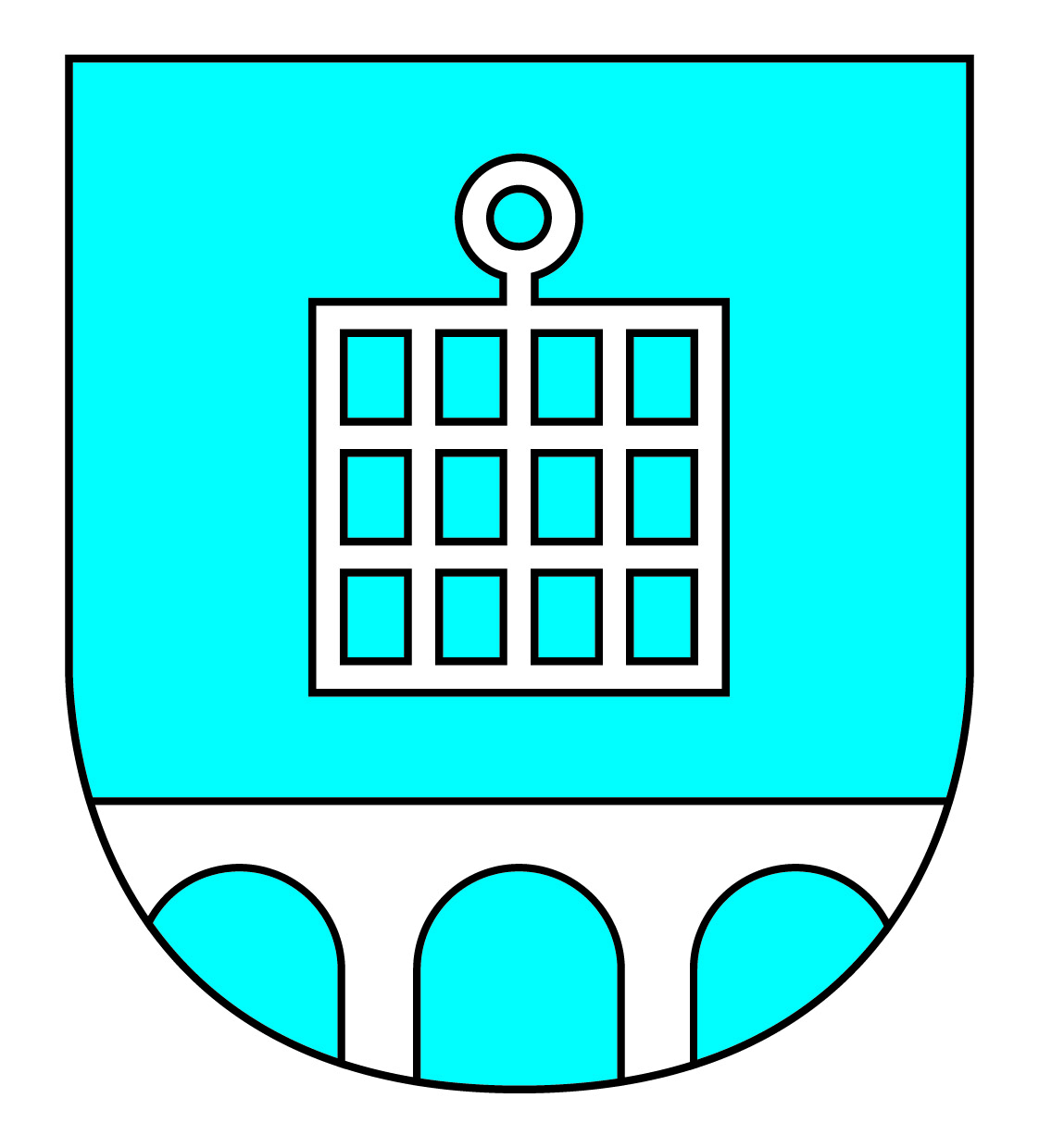 Doklad rozpočtuDoklad rozpočtuDoklad rozpočtuDoklad rozpočtuDoklad rozpočtuDoklad rozpočtuDoklad rozpočtuDoklad rozpočtuČíslo:Číslo:000300004000300004000300004000300004000300004000300004Druh:Druh:333333IČO:IČO:005805890058058900580589005805890058058900580589Název:Název:Obec NěmčiceObec NěmčiceObec NěmčiceObec NěmčiceObec NěmčiceObec NěmčiceDatum dokladu: 2020/04/30Datum dokladu: 2020/04/30Datum dokladu: 2020/04/30Datum dokladu: 2020/04/30Datum dokladu: 2020/04/30Datum dokladu: 2020/04/30Datum dokladu: 2020/04/30Datum dokladu: 2020/04/30Datum dokladu: 2020/04/30Datum dokladu: 2020/04/30Datum dokladu: 2020/04/30Datum dokladu: 2020/04/30Datum dokladu: 2020/04/30SuAuOdPaPolPolZjZjUzOrjOrgMdDal2310100003639516951690,00 20 000,00 Úprava rozpočtu č. 4Úprava rozpočtu č. 4Úprava rozpočtu č. 4Úprava rozpočtu č. 4Úprava rozpočtu č. 4Úprava rozpočtu č. 4Úprava rozpočtu č. 4Úprava rozpočtu č. 4Úprava rozpočtu č. 4Úprava rozpočtu č. 4Úprava rozpočtu č. 4Úprava rozpočtu č. 4Základní běžný účet územních samosprávných celků;Základní běžný účet;-;Komunální služby a územní rozvoj j.n.;Nákup ostatních služeb;-;-;-;-Základní běžný účet územních samosprávných celků;Základní běžný účet;-;Komunální služby a územní rozvoj j.n.;Nákup ostatních služeb;-;-;-;-Základní běžný účet územních samosprávných celků;Základní běžný účet;-;Komunální služby a územní rozvoj j.n.;Nákup ostatních služeb;-;-;-;-Základní běžný účet územních samosprávných celků;Základní běžný účet;-;Komunální služby a územní rozvoj j.n.;Nákup ostatních služeb;-;-;-;-Základní běžný účet územních samosprávných celků;Základní běžný účet;-;Komunální služby a územní rozvoj j.n.;Nákup ostatních služeb;-;-;-;-Základní běžný účet územních samosprávných celků;Základní běžný účet;-;Komunální služby a územní rozvoj j.n.;Nákup ostatních služeb;-;-;-;-Základní běžný účet územních samosprávných celků;Základní běžný účet;-;Komunální služby a územní rozvoj j.n.;Nákup ostatních služeb;-;-;-;-Základní běžný účet územních samosprávných celků;Základní běžný účet;-;Komunální služby a územní rozvoj j.n.;Nákup ostatních služeb;-;-;-;-Základní běžný účet územních samosprávných celků;Základní běžný účet;-;Komunální služby a územní rozvoj j.n.;Nákup ostatních služeb;-;-;-;-Základní běžný účet územních samosprávných celků;Základní běžný účet;-;Komunální služby a územní rozvoj j.n.;Nákup ostatních služeb;-;-;-;-Základní běžný účet územních samosprávných celků;Základní běžný účet;-;Komunální služby a územní rozvoj j.n.;Nákup ostatních služeb;-;-;-;-Základní běžný účet územních samosprávných celků;Základní běžný účet;-;Komunální služby a územní rozvoj j.n.;Nákup ostatních služeb;-;-;-;-23101001211121120 000,00 0,00 Základní běžný účet územních samosprávných celků;Základní běžný účet;-;Bez ODPA;Daň z přidané hodnoty;-;-;-;-Základní běžný účet územních samosprávných celků;Základní běžný účet;-;Bez ODPA;Daň z přidané hodnoty;-;-;-;-Základní běžný účet územních samosprávných celků;Základní běžný účet;-;Bez ODPA;Daň z přidané hodnoty;-;-;-;-Základní běžný účet územních samosprávných celků;Základní běžný účet;-;Bez ODPA;Daň z přidané hodnoty;-;-;-;-Základní běžný účet územních samosprávných celků;Základní běžný účet;-;Bez ODPA;Daň z přidané hodnoty;-;-;-;-Základní běžný účet územních samosprávných celků;Základní běžný účet;-;Bez ODPA;Daň z přidané hodnoty;-;-;-;-Základní běžný účet územních samosprávných celků;Základní běžný účet;-;Bez ODPA;Daň z přidané hodnoty;-;-;-;-Základní běžný účet územních samosprávných celků;Základní běžný účet;-;Bez ODPA;Daň z přidané hodnoty;-;-;-;-Základní běžný účet územních samosprávných celků;Základní běžný účet;-;Bez ODPA;Daň z přidané hodnoty;-;-;-;-Základní běžný účet územních samosprávných celků;Základní běžný účet;-;Bez ODPA;Daň z přidané hodnoty;-;-;-;-Základní běžný účet územních samosprávných celků;Základní běžný účet;-;Bez ODPA;Daň z přidané hodnoty;-;-;-;-Základní běžný účet územních samosprávných celků;Základní běžný účet;-;Bez ODPA;Daň z přidané hodnoty;-;-;-;-Součet za doklad :Součet za doklad :Součet za doklad :Součet za doklad :Součet za doklad :Součet za doklad :Součet za doklad :Součet za doklad :Součet za doklad :Součet za doklad :Součet za doklad :20 000,00 20 000,00 Datum záznamu: 2020/05/12Datum záznamu: 2020/05/12Datum záznamu: 2020/05/12Datum záznamu: 2020/05/12Datum záznamu: 2020/05/12Datum záznamu: 2020/05/12Datum záznamu: 2020/05/12Datum záznamu: 2020/05/12Datum záznamu: 2020/05/12Datum záznamu: 2020/05/12Datum záznamu: 2020/05/12Datum záznamu: 2020/05/12Datum záznamu: 2020/05/12Záznam provedl: Ing. Pavla KubešováZáznam provedl: Ing. Pavla KubešováZáznam provedl: Ing. Pavla KubešováZáznam provedl: Ing. Pavla KubešováZáznam provedl: Ing. Pavla KubešováZáznam provedl: Ing. Pavla KubešováZáznam provedl: Ing. Pavla KubešováZáznam provedl: Ing. Pavla KubešováZáznam provedl: Ing. Pavla KubešováZáznam provedl: Ing. Pavla KubešováZáznam provedl: Ing. Pavla KubešováZáznam provedl: Ing. Pavla KubešováZáznam provedl: Ing. Pavla Kubešová12.05.2020 20:10:4412.05.2020 20:10:4412.05.2020 20:10:4412.05.2020 20:10:4412.05.2020 20:10:44Zpracováno systémem GINIS Express - UCR GORDIC spol. s r. o.Zpracováno systémem GINIS Express - UCR GORDIC spol. s r. o.Zpracováno systémem GINIS Express - UCR GORDIC spol. s r. o.Zpracováno systémem GINIS Express - UCR GORDIC spol. s r. o.Zpracováno systémem GINIS Express - UCR GORDIC spol. s r. o.Zpracováno systémem GINIS Express - UCR GORDIC spol. s r. o.Zpracováno systémem GINIS Express - UCR GORDIC spol. s r. o.Zpracováno systémem GINIS Express - UCR GORDIC spol. s r. o.